Formularz zgłoszeniowy:Imię i nazwisko:Tytuł lub stopień naukowy:Afiliacja:e-mail:Tytuł wystąpienia:Abstrakt (maksymalnie 500 znaków):Noclegi ze śniadaniem w Hotelu Uniwersyteckim (podkreślić właściwe):7/8 września: 		tak	nie8/9 września: 		tak 	nie9/10 września:		tak	nieRodzaj pokoju: Pokój rezerwuję wspólnie z:Koszt doby hotelowej w Hotelu Uniwersyteckim: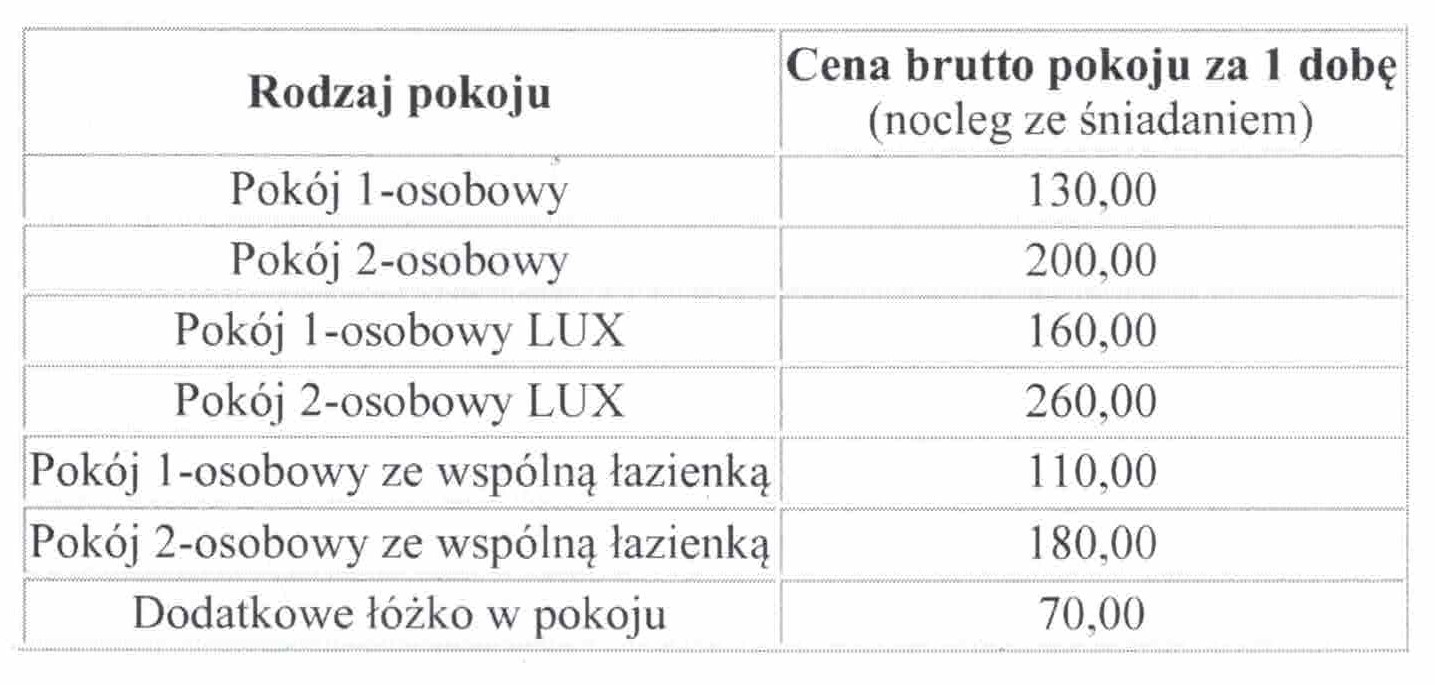 Podane ceny obowiązują na dzień 09.01.2023 r. i mogą ulec zmianie z przyczyn niezależnych od organizatorów konferencji.